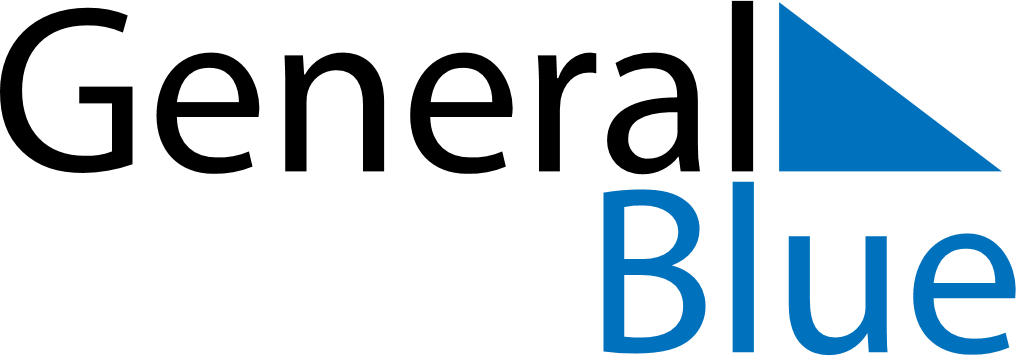 January 2030January 2030January 2030RomaniaRomaniaMONTUEWEDTHUFRISATSUN123456New Year’s Day789101112131415161718192021222324252627Unification Day28293031